 Office of the Registrar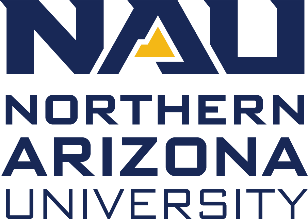 PO Box 4103Flagstaff, AZ 86011928-523-5490Fax: 928-523-1414Registrar.Enrollment@nau.eduOverride AuthorizationOverrides may only be authorized by the College/Department offering the classSTUDENT INFORMATIONStudent NameStudent Identification NumberSTUDENT INFORMATIONAcademic Career:            Undergraduate          GraduateAcademic Career:            Undergraduate          GraduateSTUDENT INFORMATIONStudent SignatureDateCLASS INFOClass Number (Ex 1234)Subject, Catalog Number, & Section  (Ex: SOC 101,  Sec 1)# of UnitsTerm & Year:CLASS INFO ADD to wait list if class is full (Permission Number REQUIRED below) ADD to wait list if class is full (Permission Number REQUIRED below) ADD to wait list if class is full (Permission Number REQUIRED below) ADD to wait list if class is full (Permission Number REQUIRED below)PERMISSION NUMBERStudents may use permission numbers to enroll on-line, without operator assistance.  Additionally, permission numbers are required for enrollment into a class from a Wait List.  PERMISSION NUMBER:  _________________A permission number will override any of the three following class restrictions only:  Class Limit, Requisites, and Instructor / Department Consent.  A permission number will not override a Time Conflict or Unit Load.Undergraduates enrolling in graduate classes should NOT be given permission numbers; they should instead submit the “Override Form - Audit/ Class Links/ Out of Career” with appropriate signatures and department stamps.OVERRIDEAUTHORIZATIONYou MUST have a signature AND a stamp for each category of override BEFORE turning it in to the Registrar’s Office to be processed.  Any signatures without an accompanying stamp will be returned to obtain a department stamp.You MUST have a signature AND a stamp for each category of override BEFORE turning it in to the Registrar’s Office to be processed.  Any signatures without an accompanying stamp will be returned to obtain a department stamp.You MUST have a signature AND a stamp for each category of override BEFORE turning it in to the Registrar’s Office to be processed.  Any signatures without an accompanying stamp will be returned to obtain a department stamp.OVERRIDEAUTHORIZATION   Class LimitAuthorizing Signature / Date  (REQUIRED)Academic Department Stamp  (REQUIRED)OVERRIDEAUTHORIZATION   Requisites permission numbers are required for enrollment into a class from a Wait ListAuthorizing Signature / Date  (REQUIRED)Academic Department Stamp  (REQUIRED)OVERRIDEAUTHORIZATION   Instructor Consent permission numbers are required for enrollment into a class from a Wait ListAuthorizing Signature / Date  (REQUIRED)Academic Department Stamp  (REQUIRED)OVERRIDEAUTHORIZATION   Department Consent permission # is required for enrollment into a class from a Wait ListAuthorizing Signature / Date  (REQUIRED)Academic Department Stamp  (REQUIRED)OVERRIDEAUTHORIZATION   Time Conflict*NOTE:  An instructor authorizing a time conflict override is committing to accommodate the student for the final examAuthorizing Signature / Date  (REQUIRED)Academic Department Stamp  (REQUIRED)OVERRIDEAUTHORIZATION   Reserved Seats (for major, minor, cohort, milestones, etc.)Authorizing Signature / Date  (REQUIRED)Academic Department Stamp  (REQUIRED)